           QUINTO GRADO            ¡VOLVEMOS A ENCONTRARNOS CON NUEVAS ACTIVIDADES!!!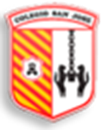 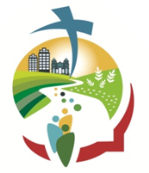 OBJETIVOS: Leer, escribir y representar números de distintas cifras.                      Analizar regularidades de nuestro sistema de numeración a partir de la lectura y escritura de los números.                      Analizar distintas series numéricas y ubicación  de los números en la recta numérica.ACTIVIDADES                                                                               Comenzar con una oración para cada día, Agradeciendo o pidiendo una gracia, para iluminar el trabajo, tan necesario en este tiempo de Cuaresma y Cuarentena.Actividades desde el 30/3 al 3/3: Cuando las completen enviarla para la corrección o para alguna consulta al correo: elsitapanini@gmail.comContinuamos trabajando con las páginas del libro.Página 10 y 11: Comenzar en cinco minutos , completando algunas series numéricas analizando regularidades, o sea cuanto aumenta o disminuye para obtener cada número.Leer cada actividad, analizando la consigna y completando lo solicitadoLeer y reflexionar sobre lo resuelto y analizado para completar las actividades de habilidades y competencias.Autoevaluar el aprendizajeEjercitación en la carpeta, inventando algunas series,Ejercitar dictado de números de 7,8 y 9 cifras y su escritura.Ejercitar tablas y cálculos mentales, escribirlos en la carpeta.¡MÁS ACTIVIDADES CON NÚMEROS GRANDES!!!Un paseo por el pasado de la población de Córdoba:Observa en esta tabla se informan los datos de la cantidad de habitantes que vivían en  la ciudad de Córdoba en el pasado:Completa con números y letras el último dato de población en 1914:Había: setecientos treinta y cinco mil cuatrocientos cuarenta y dos habitantes.¿Cuál es la diferencia de habitantes entre 1778 y 1914?Ahora observa los datos de población en los años siguientes: Completa los datos que faltan Establece la diferencia de habitantes entre 1980 y 1947.Ahora ordena de menor a mayor estos datos de población de los años 1991, 2001 y 2010: 3. 308.876-2.766.683-3.066.801Escribe esos números con letras ¡AHORA LA PÁGINA 12!!!  LA RECTA NUMÉRICAEscribimos la fecha y título de la página en la carpeta.Hacer una oración de ESPERANZA en este tiempo, en la carpeta relacionado con la CUARESMA Y CUARENTENA.Comenzamos explorando esta recta numérica propuesta desde los cinco minutos.Luego recorremos las actividades que continúan, leyendo y analizando la información para completar.Leer y copiar la base de datos.Juguemos en familia armando rectas o series  numéricas, nos ayudarán a establecer relación y ubicación de las cifras.ESCRIRLAS AQUÍ…..En las actividades siguientes, es importante colocarle los puntos cada……..cifras, para que nos ayude a……..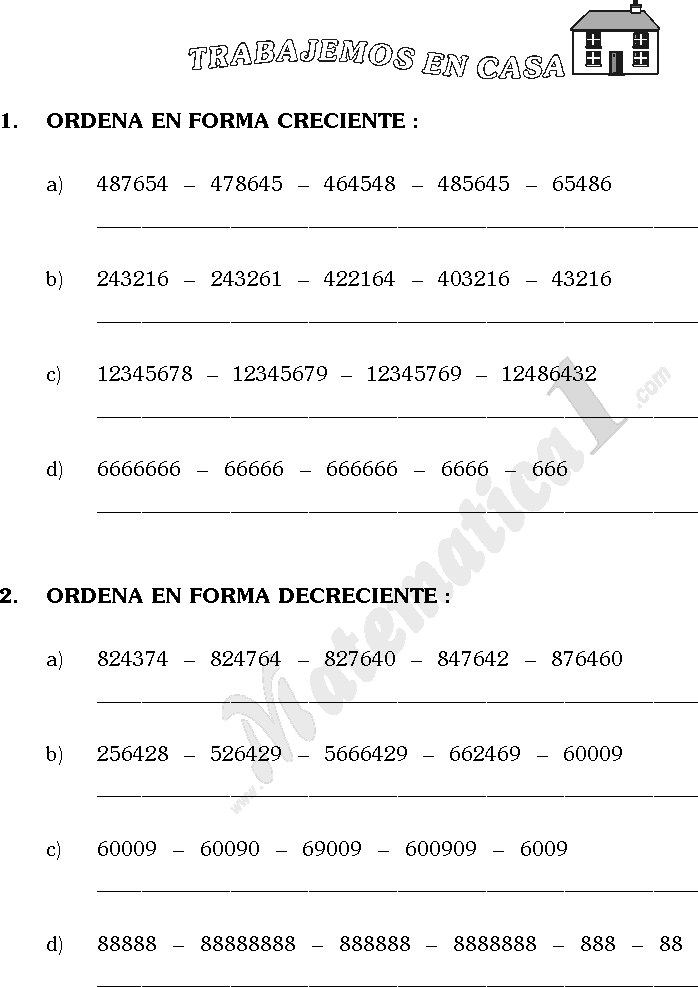 AñoHabitantes Habitantes ¿Cómo se lee? (escribe con letras )177844.50644.5061820 85.00085.000184790.00090.0001853150.000150.0001868210.508210.5081895351.2231914Año Habitantes ¿Cómo se lee? (escribe con letras) 19471.497.987Un millón cuatrocientos noventa y siete mil novecientos ochenta y siete19601.753.84019702. 060.06519802.407.754Dos millones cuatrocientos siete mil setecientos cincuenta y cuatro.